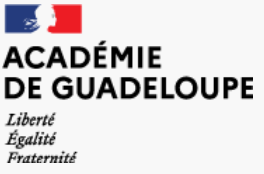 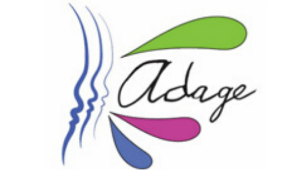                                               Titre du Projet EAC académique (circonscription, bassin, pôle...)Réservé à un public ou niveau de classe spécifique (à préciser) : …………………………………………………………Le ProjetDescription : Domaine artistique ou culturel : Partenaires (Intervenant)Autres partenairesLe contenu du ProjetConnaîtrePratiquerRencontrerRestitutions envisagéesEtapes prévisionnellesBudget pour chaque école/établissement :  Nombre d’heures d’intervenant X 70 € / heure   DRAC : ………………  x 70 € =    …….….Nombre d’HSE demandé au chef d’établissement : ……………………....Somme demandée pour achat de matériel :  DAAC (Rectorat) : ………………………€1° degré2° degréPorteur du projet EACFonctionCoordonnées mail du PorteurNombre de classes prévues pour l’action  Nombre d’heures total d’interventionNombre d’heure d’intervention par classe  Nombre d’heures total d’intervention